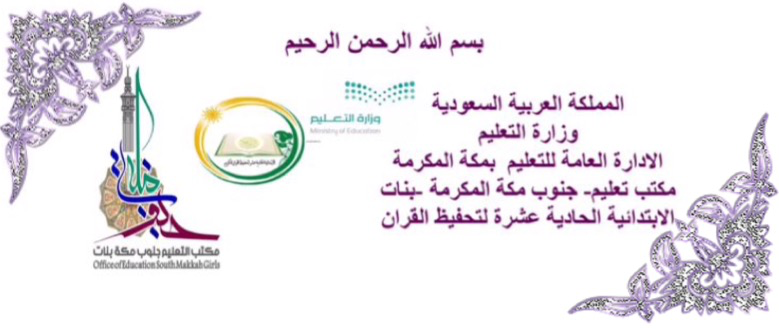 سجل تحضيرمادة  الجميلة لغتنا الصف الخامس الفصل الدراسي الأول لعام١٤٤١اهداء من المعلمة أم عبدالله بن عمرأ منى العجاجي 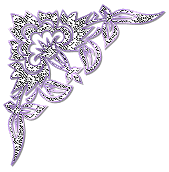 الأسس العامة التي يقوم عليها التعليم بالمملكة العربية السعودية:1- الإيمان بالله ربّا وبالإسلام دينا وبمحمد صلى اللّه عليه وسلم نبيًّا و ر سو لاً.2- التصور الإسلامي الكامل للكون والإنسان والحياة، وأن الوجود كله خاضع لما سنَّه الله تعالى، ليقوم كل مخلوق بوظيفته دون خلل أو اضطراب.3- الحياة الدنيا مرحلة إنتاج وعمل، يستثمر فيها المسلم  طاقاته عن  إيمان وهدى للحياة الأبدية الخالدة في الدار الآخرة، فاليوم عمل ولا حساب، وغداً حساب ولا عمل.4- الرسالة المحمدية هي المنهج الأقوم للحياة الفاضلة التي تحقق السعادة لبني الإنسان، وتنقذ البشرية ممَّا تردت فيه من فساد وشقاء.5- المثل العليا التي جاء بها الإسلام لقيام حضارة  إنسانية رشيدة  بناءة تهتدي برسالة محمد صلى الله عليه وسلَّم، لتحقيق العزَّة في الدنيا، والسعادة في الدار الآخرة.6- الإيمان بالكرامة الإنسانية التي قررها القرآن الكريم وأناط  بها القيامِ بأمانة الله في الأرض(وَلَقَد كرمنا بَنِى َءَادَمَ و حملناهم  في البر  والبحر ورَزَقْناهُم مِّن  اَلطَّيباتِ وَفَضَلناهم ْعَلى  كثِير مِّمَّن خلقنَا تفضيلا ). " سورة الإسراء، الآية: 707- فرص النمو مهيَّأة أمام الطالب للمساهمة في تنمية المجتمع الذي يعيش فيه، ومن ثم الإفادة من هذه التنمية التي شارك فيها.8- تقرير حق الفتاة في التعليم بما يلائم فطرتها ويعدها لمهمتها في الحياة على أن يتم هذا بحشمة ووقار، وفي ضوء شريعة الإسلام، فإن النساء شقائق الرجال.9- طلب العلم فرض على كل فرد بحكم الإسلام، ونشره وتيسيره في المراحل المختلفة واجب على الدولة بقدر وسعها وإمكانياتها.10-  العلوم الدينية أساسية في جميع سنوات التعليم الابتدائي والمتوسط والثانوي بفروعه، والثقافة الإسلامية مادة أساسية في جميع سنوات التعليم العالي.11-  توجيه العلوم والمعارف بمختلف أنواعها وموادهامنهجاً  وتأليفا وتدريسا وجهة إسلامية في معالجة قضاياها والحكم على نظرياتها وطرق استثمارها، حتى تكون منبثقة من الإسلام، متناسقة مع التفكير الإسلامي السديد.12-  الاستفادة من جميع أنواع المعارف الإنسانية النافعة على ضوء الإسلام، للنهوض بالأمة ورفع مستوى حياتها، فالحكمة ضالة المؤمن أنى وجدها فهو أولى الناس بها.13-  التناسق المنسجم مع العلم والمنهجية التطبيقية (التقنية) باعتبارهما  من أهم  وسائل التنمية الثقافية والاجتماعية والاقتصادية والصحية، لرفع مستوى أمتنا وبلادنا، والقيام بدورنا في التقدم الثقافي العالمي.14-  ربط التربية والتعليم في جميع المراحل بخطة التنمية العامة للدولهّ.15-  التفاعل الواعي مع التطورات الحضارية العالمية فيميادين العلوم والثقافة والآداب ، بتتبعها والمشاركة فيها، وتوجيهها بما يعود على المجتمع والإنسانية بالخير والتقدم.16-  الثقة الكاملة بمقومات الأمة الإسلامية وأنها خير أمَّة أُخرجت للناس، والإيمان بوحدتها على اختلاف أجناسها وألوانها وتباين ديارها (إِنَّ هَذه  أُمَّتُكُم أُمَّةَ وَحِدَةُ وَأَنَأ ربكم فاعبدون )  سورة ا لأنبياء، 1لآية: 92،.17-  ا لارتباط الوثيق بتاريخ أُمتنا وحضارة ديننا الإسلامي، و ا لإفادة من سير أسلافنا، ليكون ذلك نبراساً لنا في حاضرنا ومستقبلنا.18-  التضامن الإسلامي في سبيل جمع كلمة المسلمين وتعاونهم ودرء الأخطار عنهم.19- احترام الحقوق العامة التي كفلها الإسلام وشرع حمايتهاحفاظاً على الأمن، وتحقيقاً لاستقرار المجتمع المسلم في: الدين، و النفس، والنسل، و العرض، والعقل، والمال.20-  التكافل الاجتماعي بين أفراد المجتمع: تعاوناً، ومحبة، وإخاء، وإيثاراً للمصلحة العامة على المصلحة الخاصة.21-  النصح المتبادل بين الراعي والرعية بما يكفل الحقوق والواجبات، وينمي الولاء والإخلاص.22-  شخصية المملكة العربية السعودية متميزة بما خصها اللّه به من حراسة مقدسات الإسلام  وحفاظها على مهبط الوحي واتخاذها الإسلام عقيدة وعبادة وشريعة ، ودستور  حياة ، واستشعار  مسؤولياتها العظيمة في قيادة البشرية بالإسلام وهدايتها إلى الخير . 23- الأصل هو أن اللغة العربية لغة التعليم في كافة مواده وجميع مراحله إلا ما اقتضت الضرورة تعليمه بلغة أُخرى.24-  الدعوة إلى الإسلام في مشارق الأرض ومغاربها بالحكمة والموعظة الحسنة من واجبات الدولة والأفراد، وذلك هداية للعالمين، وإخراجاَ لهم من الظلمات إلى النور، وارتفاعا بالبشر في مجال العقيدة إلى مستوى الفكر الإسلامي.25-  الجهاد في سبيل اللّه فريضة محكمة، وسنة متبعة، وضرورة قائمة، وهو ماض إلى يوم القيامة.26-  القوة في أسمى صورها وأشمل معانيها: قوة العقيدة، وقوَّة الخلق، وقوة الجسم (فالمؤمن القوي خير وأحب إلى الله من المؤمن الضعيف، وفي كل خير".غاية التعليم وأهدافه :غاية التعليم فهم الإسلام فهما صحيحا متكاملاً، وغرس العقيدة الإسلامية ونشرها، وتزويد الطالب بالقيم والتعاليم الإسلامية وبالمثل العليا، وإكسابه المعارف والمهارات المختلفة، وتنمية الاتجاهات السلوكية البناءة، وتطوير المجتمع اقتصاديا واجتماعيًّا وثقافيا، وتهيئة الفرد ليكون عضواً نافعا في بناء مجتمعه.الأهداف الإسلامية العامة التي تحقق غاية التعليم :1-  تنمية روح الولاء لشريعة الإسلام، وذلك بالبراءة من كل نظام أو مبدأ يخالف هذه الشريعة، واستقامة الأعمال والتصرفات وفق أحكامها العامة الشاملة.2- النصيحة لكتاب الله وسنة رسوله بصيانتهما، ورعاية حفظهما، وتعهد علومهما، والعمل بما جاء فيهما.3-  تزويد الفرد بالأفكار والمشاعر والقدرات اللازمة لحمل رسالة الإسلام.4-  تحقيق الخلق القرآني في المسلم والتأكيد على الضوابط الخلقية لاستعمال المعرفة "إنَّما بُعثتُ لأتمّم مكارِمَ الأخْلاقِ ".5-  تربية المواطن المؤمن ليكون لبنة صالحة في بناء أُمته، ويشعر بمسؤولياته لخدمة بلاده والدفاع عنها.6-  تزويد الطالب بالقدر المناسب من المعلومات الثقافية والخبرات المختلفة التي تجعل منه عضواً عاملا  في المجتمع.7-  تنمية إحساس الطلاب بمشكلات المجتمع الثقافية والاقتصادية والاجتماعية، وإعدادهم للإسهام في حلها.8-  تأكيد كرامة الفرد وتوفير الفرص المناسبة لتنمية قدراته حتى يستطيع المساهمة في نهضة الأمة.9-  دراسة ما في هذا الكون الفسيح عن عظيم الخلق، وعجيب الصنع، واكتشاف ما ينطوي عليه في أسرار قدرة الخالق للاستفادة منها وتسخيرها لرفع كيان الإسلام لما وإعزاز أمته.10-  بيان الانسجام التام بين العلم والدين في شريعة الإسلام، فإن الإسلام دين ودنيا، والفكر الإسلامي يفي بمطالب الحياة البشرية في أرقى صورها في كل عصر.11-  تكوين الفكر الإسلامي المنهجي لدى الأفراد، ليصدروا عن تصور إسلامي موحد فيما يتعلق بالكون والإنسان والحياة، وما يتفرع عنها من تفصيلات.12- رفع مستوى الصحة النفسية بإحلال السكينة في نفس الطالب،وتهيئة الجو المدرسي المناسب .13-  تشجيع وتنمية روح البحث والتفكير العلميين، وتقوية القدرة على المشاهدة والتأمل، وتبصير الطلاب بآيات اللّه في الكون وما فيه، وإدراك حكمة اللّه في خلقه لتمكين الفرد من الاضطلاع بدوره الفعال في بناء الحياة الاجتماعية وتوجيهها توجيهاً سليما.14-  الاهتمام بالإنجازات العالمية في ميادين العلوم والآداب والفنون المباحة، وإظهار أن تقدم العلوم ثمرة لجهود الإنسانية عامة، و إبراز ما أسهم به أعلام الإسلام في هذا المجال، وتعريف الناشئة برجالات الفكر الإسلامي، وتبيان نواحي اَلابتكار في آرائهم وأعمالهم في مختلف الميادين العلمية والعملية.15-  تنمية التفكير الرياضي والمهارات الحسابية، والتدرب على استعمال لغة الأرقام والإفادة منها في المجالين العلمي والعملي.16-  تنمية مهارات القراءة وعادة المطالعة سعياً وراء زيادة المعارف.17-  اكتساب القدرة على التعبير الصحيح في التخاطب والتحدث والكتابة بلغة سليمة وتفكير منظَّم.18-  تنمية القدرة اللغوية بشتى الوسائل التي تغذي اللغة العربية، وتساعد على تذوقها وإدراك نواحي الجمال فيها أسلوبا وفكرة.19-  تدريس التاريخ دراسة منهجية مع استخلاص العبرة منه، وبيان وجهة نظر الإسلام فيما يتعارض معه، وإبراز المواقف الخالدة في تاريخ الإسلام وحضارة أمته، حتى تكون قدوة لأجيالنا المسلمة، تولد لديها الثقة والإيجابية.20-  تبصير الطلاب بما لوطنهم من أمجاد إسلامية تليدة، وحضارة عالمية إنسانية عريقة، ومزايا جغرافية وطبيعية واقتصادية، وبما لمكانته من أهمية بين أمم الدنيا.21-  فهم البيئة بأنواعها المختلفة، وتوسيع آفاق الطلاب بالتعرف على مختلف أقطار العالم وما يتميز به كل قطر من إنتاج وثروات طبيعية، مع التأكيد على ثروات بلادنا ومواردها الخام، ومركزها الجغرافي، والاقتصادي، ودورها السياسي القيادي في الحفاظ على ا لإسلام، والقيام بواجب دعوته، وإظهار مكانة العالم الإسلامي، والعمل على ترابط أمته. 22- تزويد الطلاب بلغة أخرى من اللغات الحية على الأقل، بجانب لغتهم ا لأصلية، للتزود من العلوم والمعارف والفنون والابتكارات النافعة، والعمل على نقل علومنا ومعارفنا إلى المجتمعات الأخرى وإسهاما في نشر الإسلام وخدمة الإنسانية.23-  تعويد الطلاب العادات الصحية السليمة، ونشر الوعي الصحي.24-  إكساب الطلاب المهارات الحركية التي تستند إلى القواعد الرياضيةْ والصحية لبناء الجسم السليم، حتى يؤدي الفرد واجباته في خدمة دينه ومجتمعه بقوة وثبات.25-  مسايرة خصائص مراحل النمو النفسي للناشئين في كل مرحلة، ومساعدة الفرد على النمو السوي: روحيًّا، وعقليا، وعاطفيًّا، واجتماعيًّا، والتأكيد على الناحية الروحية الإسلامية بحيث تكون هي الموجه الأول للسلوك الخاص والعام للفرد والمجتمع.26-  التعرف على الفروق الفردية بين الطلاب توطئة لحسن توجيههم، ومسا عدتهم على النمو وفق قدراتهم واستعداداتهم  وميولهم.27-  العناية بالمتخلفين دراسيًّا، والعمل على إزالة ما يمكن إزالته من أسباب هذا التخلف، ووضع برامج خاصة دائمة ومؤقتة وفق حاجاتهم.28-  التربية الخاصة والعناية بالطلاب المعوقين جسميًّا أوعقليُّا، عملاً بهدي الإسلام الذي يجعل التعليم حما مشاعا بين جميع أبناء الأمة.29- الاهتمام باكتشاف الموهوبين ورعايتهم، وإتاحة الإمكانيات والفرص المختلفة لنمو مواهبهم في إطار البرامج العامة، وبوضع برامج خاصة.30-  تدريب الطاقة البشرية اللازمة، وتنويع التعليم مع الاهتمام الخاص بالتعليم المهني.٣١-- غرس حب العمل في نفوس الطلاب، والإشادة به في سائر صوره، والحض على إتقانه والإبداع فيه، والتأكيد على مدى أثره في بناء كيان الأمة، ويستعان على ذلك بما يلي:أ- تكوين المهارات العلمية والعناية بالنواحي التطبيقية في المدرسة، بحيث يتاح للطالب الفرصة للقيام بالأعمال الفنية اليدوية، والإسهام  في الإنتاج، وإجراء التجارب في المخابر والورش والحقول.ب- دراسة الأسس العلمية التي تقوم عليها الأعمال المختلفة، حتى يرتفع المستوى الآلي لإنتاج إلى مستوى النهوض والابتكار.32- إيقاظ روح الجهاد الإسلامي لمقاومة أعدائنا، واسترداد حقوقنا، واستعادة أمجادنا، والقيام بواجب رسالة الإسلام.33- إقامة الصلات الوثيقة التي تربط بين أبناء الإسلام وتبرز وحدة أمته.المرحلة الابتدائية هي : القاعدة التي يرتكز عليها إعداد الناشئين للمراحل التالية من حياتهم، وهي مرحلة عامة تشمل أبناء الأمة جميعا، وتزويدهم بالأساسيات من العقيدة الصحيحة، والاتجاهات السليمة، والخبرات والمعلومات والمهارات.  أهداف المرحلة الابتدائية بالمملكة العربية السعودية :1-  تعهد العقيدة الإسلامية الصحيحة في نفسه الطفل ورعايته بتربية إسلامية متكاملة، في خلقه، وجسمه، وعقله، ولغته، وانتمائه إلى أمة الإسلام.2-  تدريبه على إقامة الصلاة، وأخذه بآداب السلوك والفضائل.3-  تنمية المهارات الأساسية المختلفة وخاصة المهارة اللغوية، والمهارة العددية، والمهارات الحركية.4-  تزويده بالقدر المناسب من المعلومات في مختلف ا لموضوعات.5-  تعريفه بنعم الله عليه في نفسه، وفي بيئته الاجتماعية والجغرافية، ليحسن استخدام النِّعَم، وينفع نفسه وبيئته.6-  تربية ذوقه البديعي، وتعهد نشاطه الابتكاري، وتنمية تقدير العمل اليدوي لديه.7-  تنمية وعيه ليدرك ما عليه من الواجبات وماله من الحقوق، في حدود سنِّه وخصائص المرحلة التي يمر بها، وغرس حب وطنه، والإخلاص لولاة أمره.8-  توليد الرغبة لديه في الازدياد من العلم النافع والعمل الصالح، وتدريبه على الاستفادة من أوقات فراغه.9- إعداد الطالبلما يلي هذه المرحلة من مراحل حياته.  المراجع :* سياسة التعليم في المملكة العربية السعودية، الطبعة الرابعة 1416هـ*  سياسة التعليم في المملكة العربية السعودية بين الأصالة والمعاصرة ، الدكتور علي الألمعي ، 1430هـ، الدار العربية للعلوم * نظام التعليم في المملكة العربية السعودية ، الدكتور عبدالعزيز السنبل وآخرون ،1429هـ  دار الخريجي للنشر والتوزيع .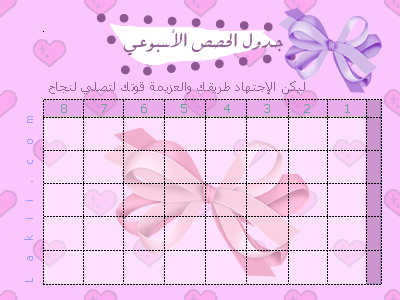 الأهداف الخاصة لتدريس وحدة "أخلاق وفضائل "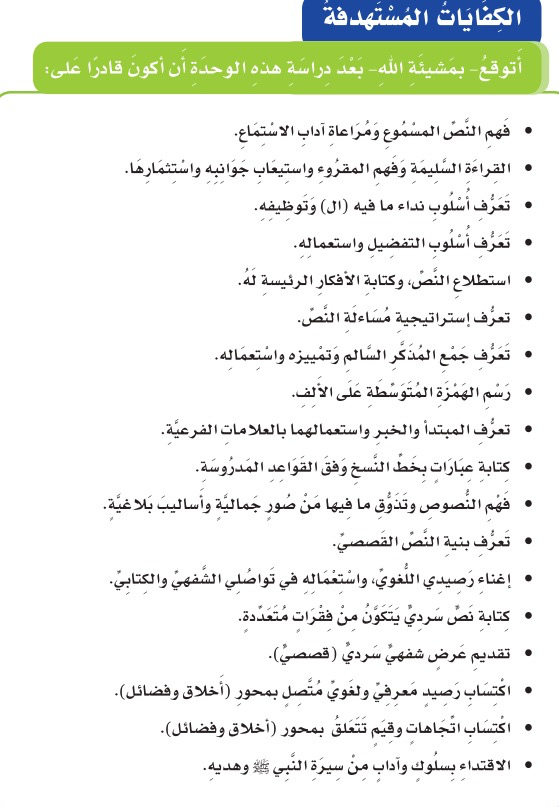 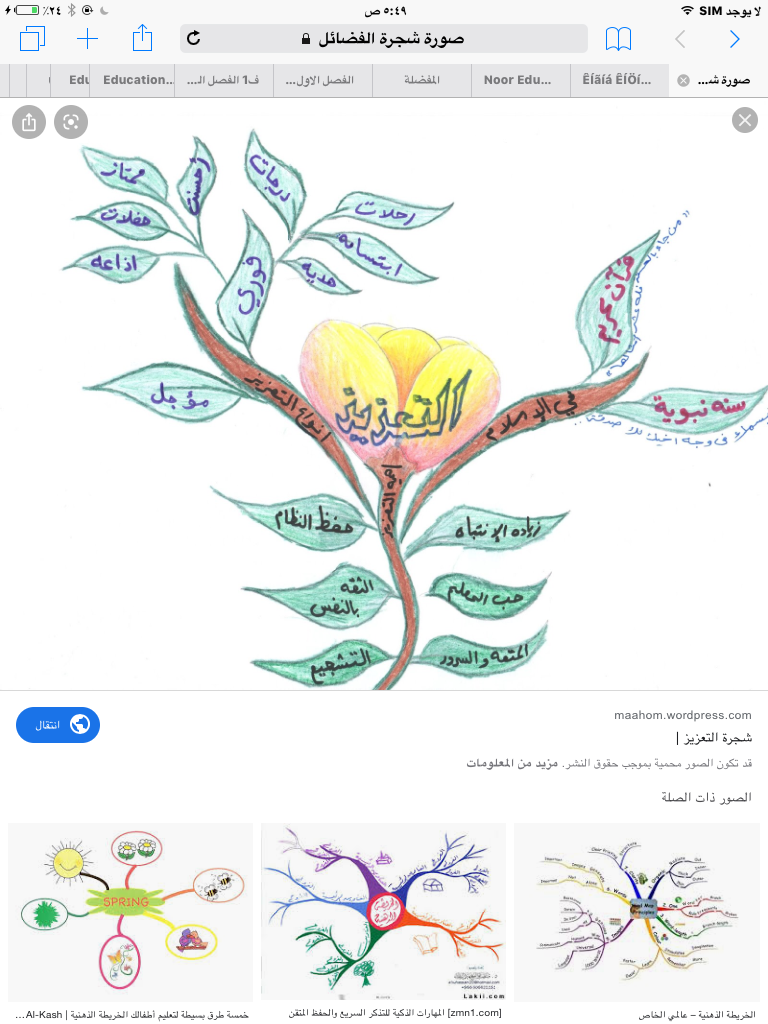 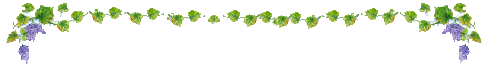 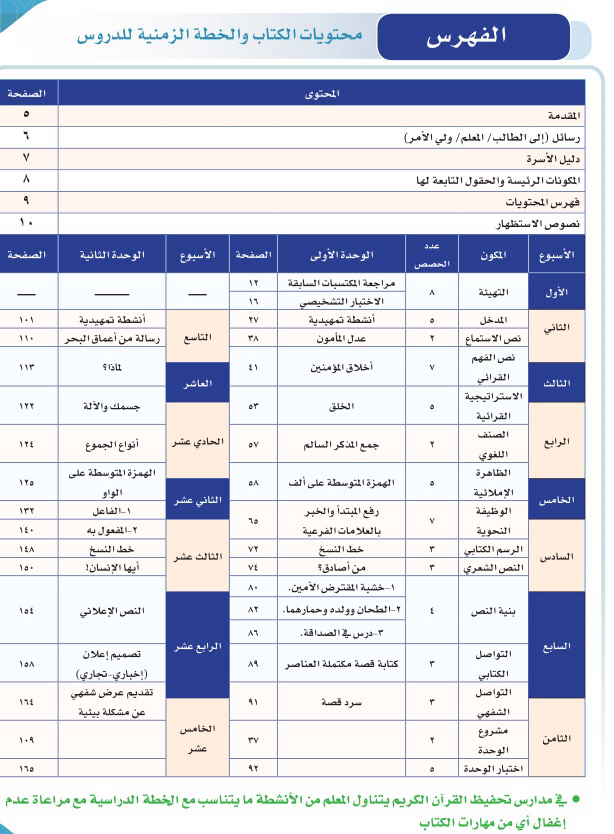 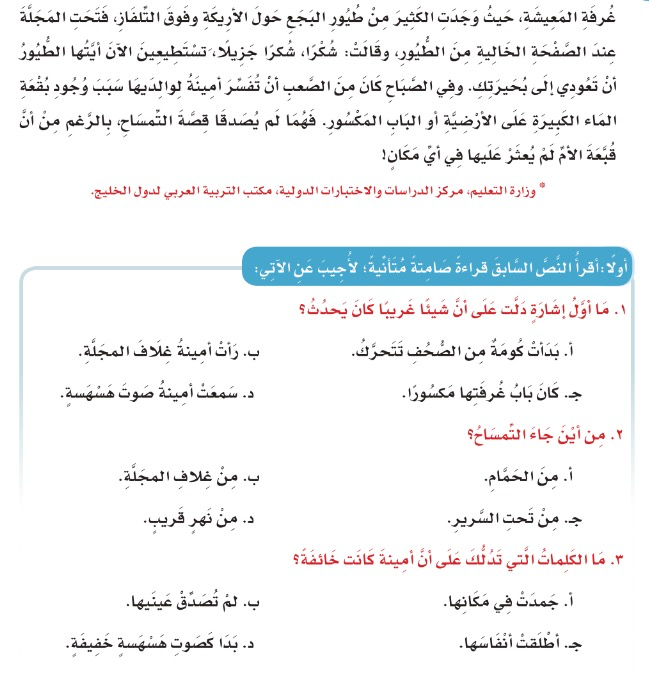 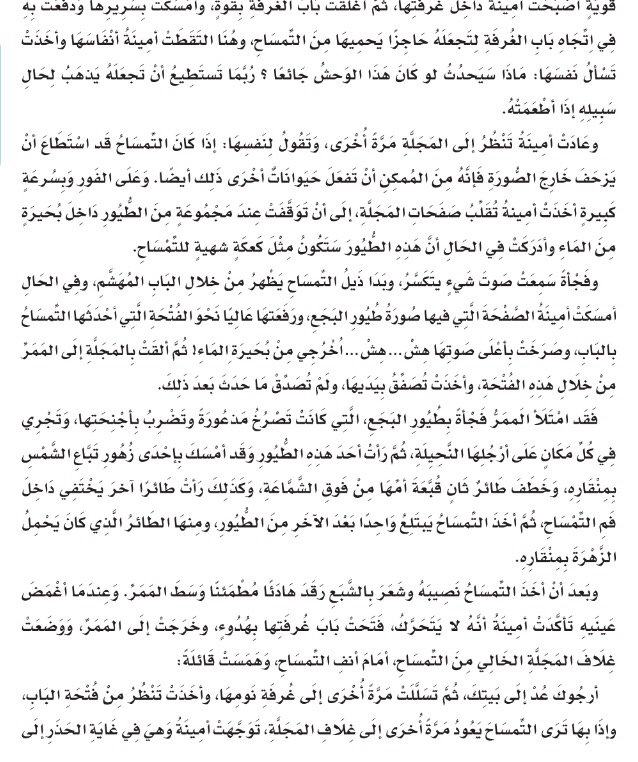 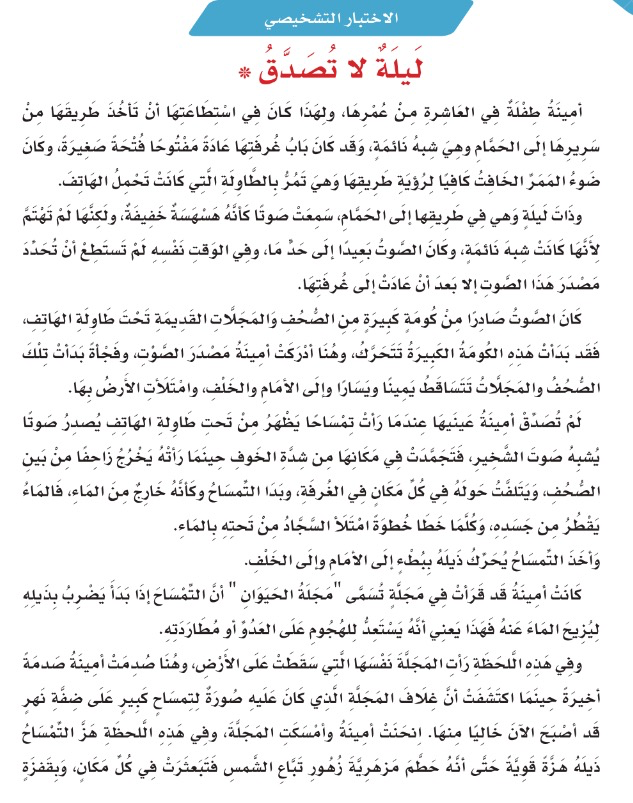 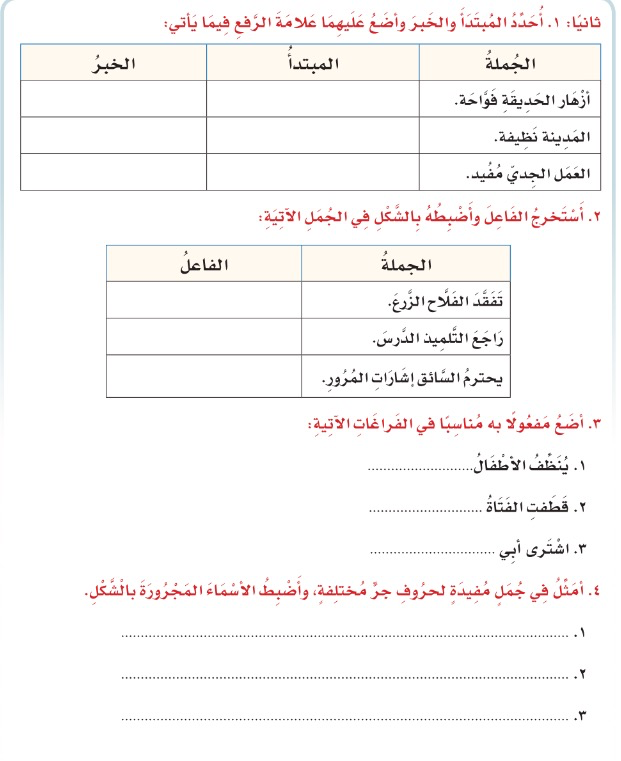 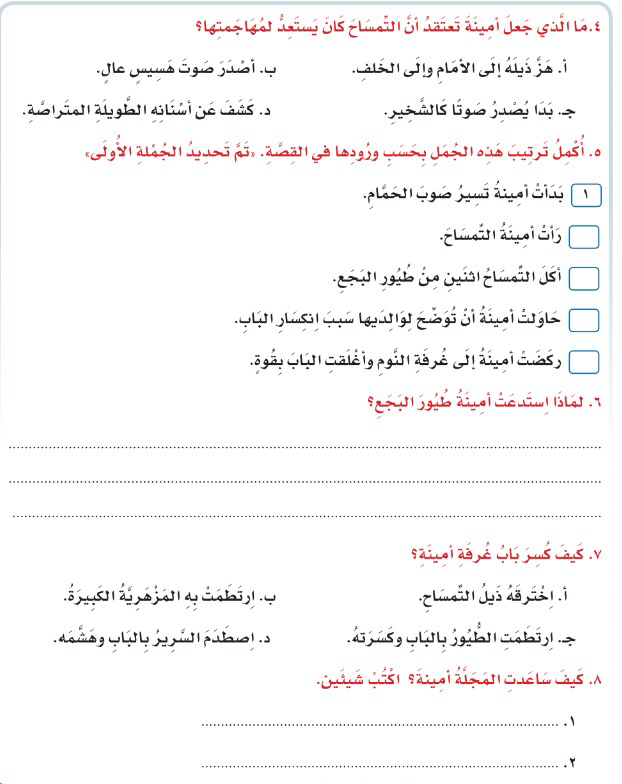 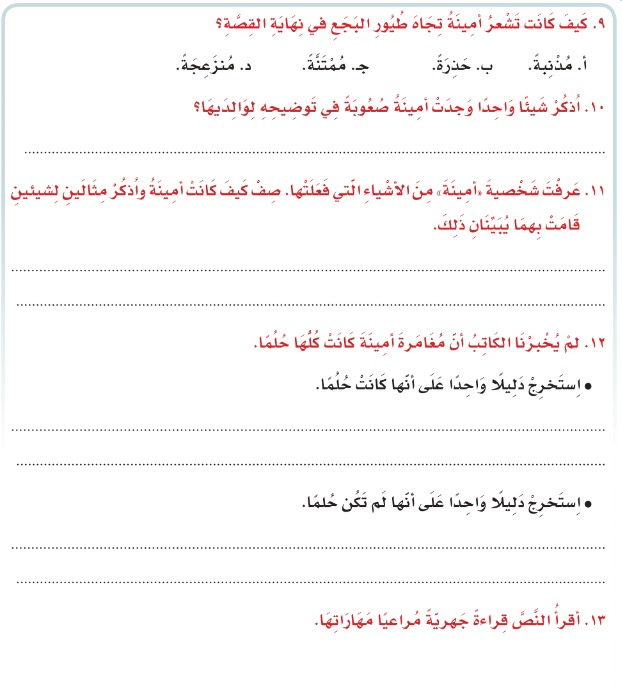 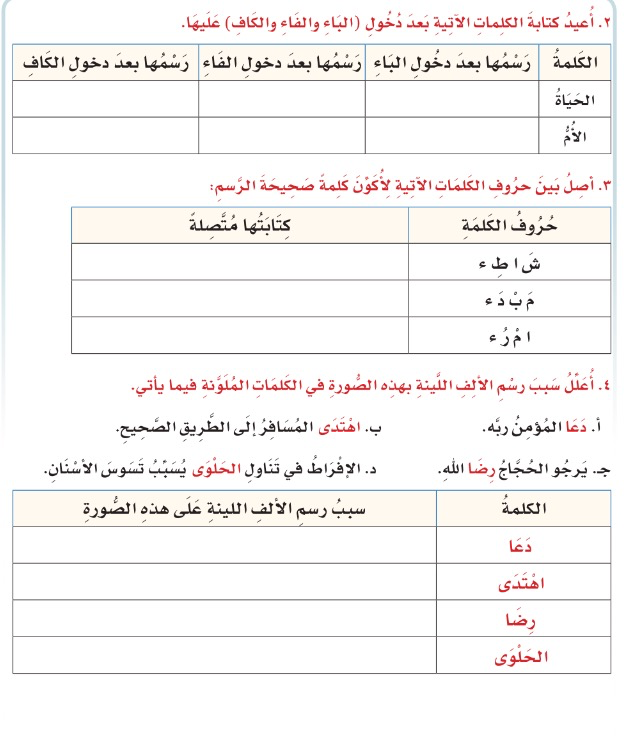 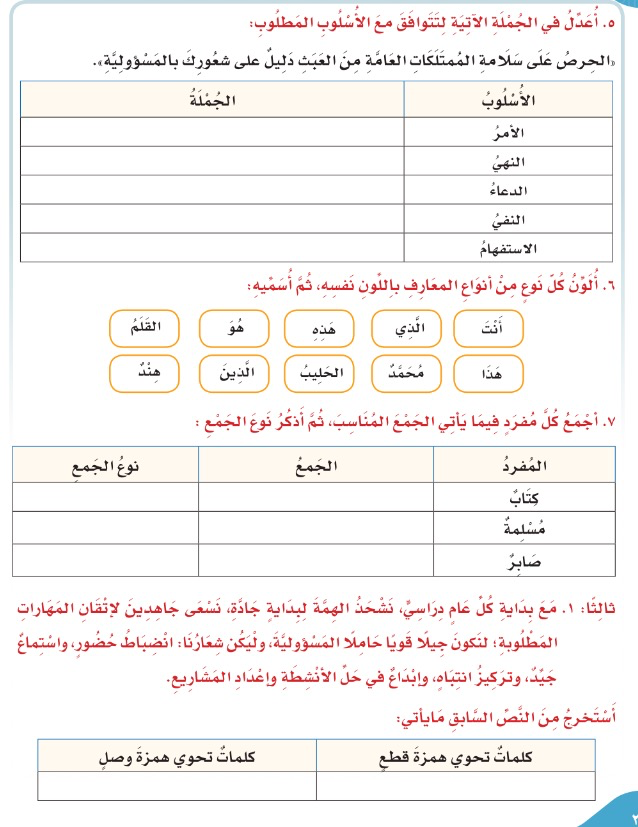 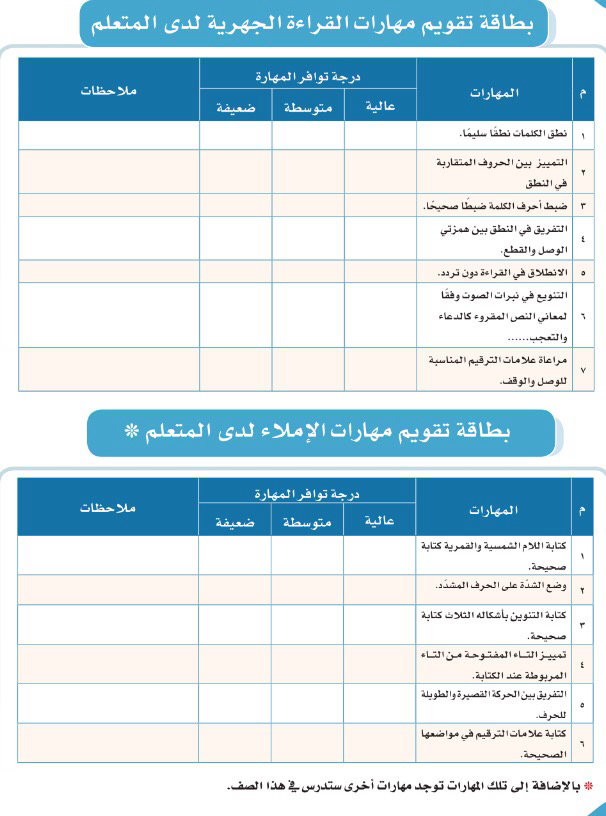 (المــهمة الأدائيــة)اسم الوحدة: أخلاق وفضائل الصف: الخامس الابتدائي       الخطوة الثال 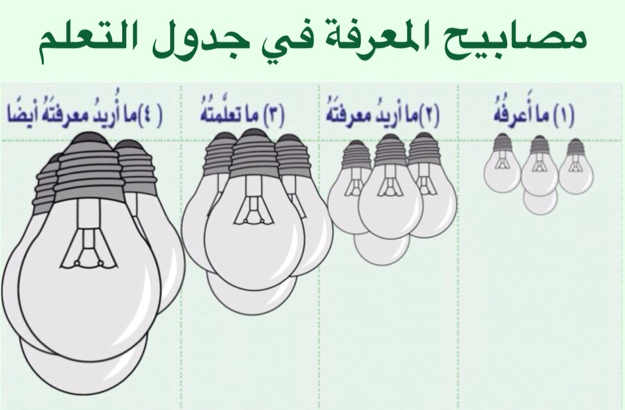 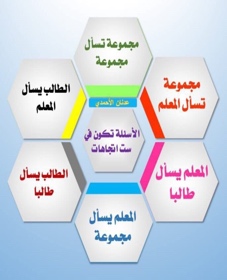 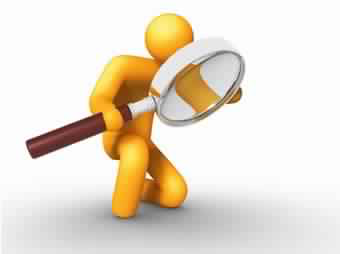 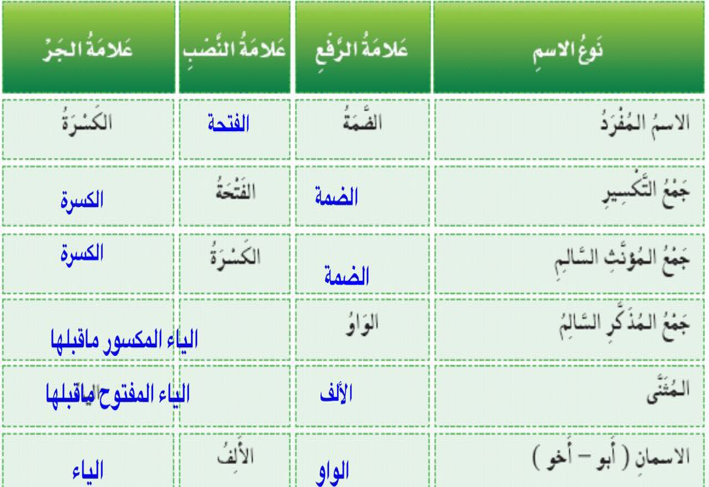 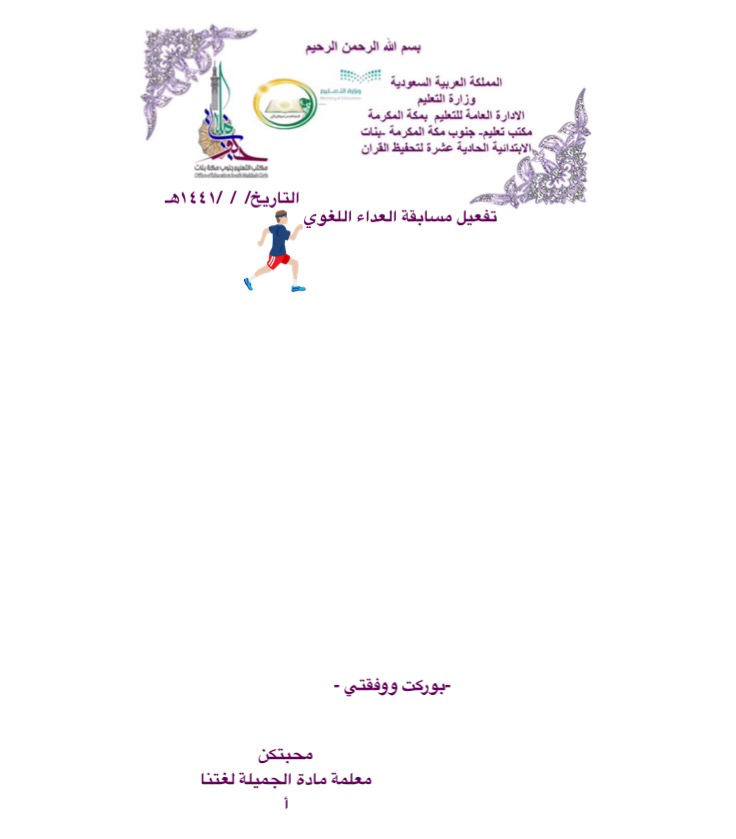 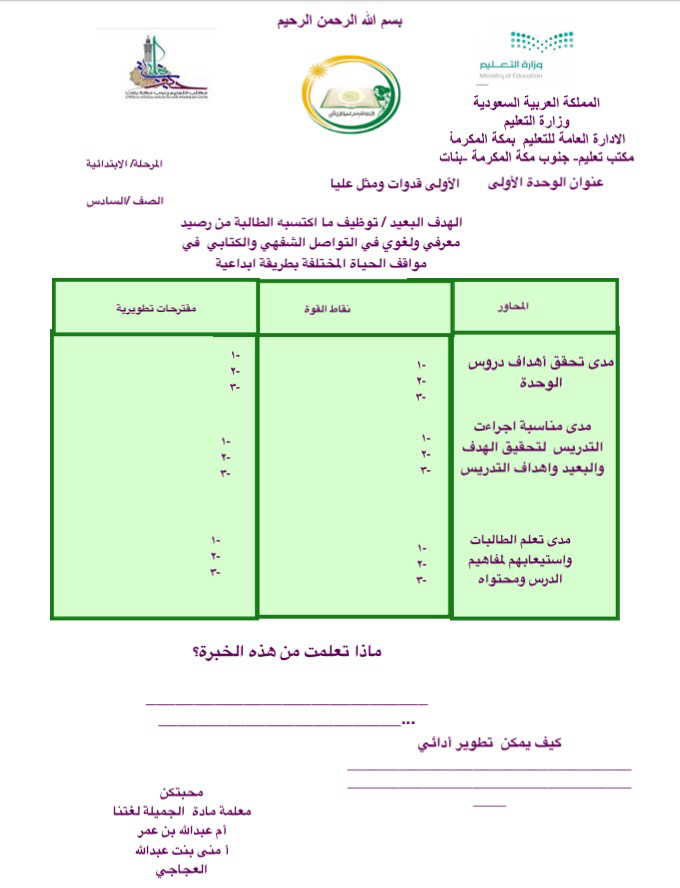 إعداد معلمة  المادة                     قائدة المدرسة.             االمشرفة التربوية والخبير                                                            أ م عبدالله بن عمر                  أ منى الخضير.               انتصاف الحازميأ منى العجاجي،نالعنوان: الوحدة الأولىالمادة: لغتي الجميلة الموضوع: أخلاق وفضائل الصف: الخامس الابتدائي (الفصل الدراسي الأول)الفترة الزمنية: من.            إلى.  الفترة الزمنية: من.            إلى.  الخطوة الأولى: تحديد نتائج التعلم المرغوبة.الخطوة الأولى: تحديد نتائج التعلم المرغوبة.الأهداف الرسمية: يتوقع من التلميذة بعد دراسة هذه الوحدة أن:  تعرف بنية النص القصصي.تستطلع النص وتكتب الأفكار الرئيسة له.تكتسب رصيد معرفي ولغوي متصل بمحور أخلاق وفضائل.تفهم النص المسموع ومراعاة آداب الاستماع.تعرف المبتدأ والخبر واستعمالها بالعلامات الفرعية.تعرف القاعدة العامة لرسم الهمزة المتوسطة.تكتب عبارات بخط النسخ وفق القواعد المدروسة. تقتدي بسلوكات وآداب من سيرة النبي صلى الله عليه وسلم وهديه. الأهداف الرسمية: يتوقع من التلميذة بعد دراسة هذه الوحدة أن:  تعرف بنية النص القصصي.تستطلع النص وتكتب الأفكار الرئيسة له.تكتسب رصيد معرفي ولغوي متصل بمحور أخلاق وفضائل.تفهم النص المسموع ومراعاة آداب الاستماع.تعرف المبتدأ والخبر واستعمالها بالعلامات الفرعية.تعرف القاعدة العامة لرسم الهمزة المتوسطة.تكتب عبارات بخط النسخ وفق القواعد المدروسة. تقتدي بسلوكات وآداب من سيرة النبي صلى الله عليه وسلم وهديه. الأفكار الكبرى (الأفهام الباقية) الأسئلة الأساسية:ستفهم التلميذة أن:الفكرة الكبرى: (قال تعالى: "يَا أَيُّهَا الَّذِينَ آمَنُوا اتَّقُوا اللَّهَ وَكُونُوا مَعَ الصَّادِقِينَ")(الأفهام الباقية):قال رسول الله صلى الله عليه وسلم "المؤمن أخو المؤمن".دعا الله المؤمنين إلى الابتعاد عن الظن السيئ بالآخرين. جمع المذكر السالم: ما دل على أكثر من اثنين بزيادة واو ونون أو ياء ونون على مفرده. الاستطلاع: قراءة سريعة لأجزاء النص البارزة وذلك لأخذ فكرة عامة عن النص.  لم دعا الله المؤمنين إلى الابتعاد عن الظن السيئ بالآخرين؟ما الأضرار التي تنجم عن تتبع شؤون الناس الخاصة؟ ما الفرق بين "يَا أَيُّهَا الَّذِينَ آمَنُوا" و "يا أيها الناس"؟ما المقصود بجمع المذكر السالم؟ اذكري خطوات استراتيجية الخطوات الخمس.ما هي عناصر القصة؟كيف ترسم الهمزة المتوسطة رسماً صحيحاً؟ما هي علامة رفع المبتدأ والخبر؟المعرفة والمهارات الرئيسة التي سيكتسبنها التلميذات بعد تعلُّم الوحدةالمعرفة والمهارات الرئيسة التي سيكتسبنها التلميذات بعد تعلُّم الوحدةستعرف التلميذة:.....أخلاق المؤمنين.الخلق.خشبة المقترض الأمين.عدل المأمون.أعمالك الجشع.من تصادق؟.ستكون التلميذة قادرة على...اكتساب رصيد معرفي ولغوي متصل بمحور أخلاق وفضائل.فهم النص المسموع ومراعاة آداب الاستماع.تعريف المبتدأ والخبر واستعمالها بالعلامات الفرعية.تعريف القاعدة العامة لرسم الهمزة المتوسطة.الخطوة الثانية: تحديد البراهين والأدلة على تحقق نواتج التعلمالخطوة الثانية: تحديد البراهين والأدلة على تحقق نواتج التعلمالمهمات الأدائية:بعد نهاية هذه الوحدة عن أخلاق وفضائل تتمثل مهمتكِ في كتابة بحث عن مفهوم الخلق، مع توضيح مفهوم الضمير وأثره في الخلق. المهمات الأدائية:بعد نهاية هذه الوحدة عن أخلاق وفضائل تتمثل مهمتكِ في كتابة بحث عن مفهوم الخلق، مع توضيح مفهوم الضمير وأثره في الخلق. المحكات الرئيسية: من خلال أنه (مبتدئ, نام, كفء, متميز).المحكات الرئيسية: من خلال أنه (مبتدئ, نام, كفء, متميز).أدلة أخرى:من خلال الأدلة الأخرى (مثال: اختبارات قصيرة, التذكير الأكاديمي, اختبارات طويلة, المفكرات...) سيعرضن التلميذات مدى تحصيلهن للنتائج المرغوبة.....أدلة أخرى:من خلال الأدلة الأخرى (مثال: اختبارات قصيرة, التذكير الأكاديمي, اختبارات طويلة, المفكرات...) سيعرضن التلميذات مدى تحصيلهن للنتائج المرغوبة.....الخطوة 3: خبرات التعليم والتعلمالخطوة 3: خبرات التعليم والتعلمالتوقيعاالتقويمدور المعلمةدور المتعلمةالأنشطة التعليمية الأهداف الاجرائية  المكوناليوم والتاريخ ملاحظةتقويم ذاتي تقويم جماعي تقويم فرديوتقويم ذاتيتستمدوتستنبط أمن افواه الطاالبات الدرس من افواهميسرة للدرس والعرضتحلل تفسر تربط بالواقعتعد المخطط السبوري باحثة متمكنة  تعد مشروعا للمكونتنظم جدول التعلم توزع الدوارتستنج عنوان االمضمون  تحدد ماتريد ان تتعلمه من خلال  إعداد الأهدافترسم خارطة مفاهيمتشارك في حل الأنشطة تعد جدول  تعلم  خاص بهاتلعب دورها جيداتشارك في حل المشكلات  الافتراضيةتطرح أسئلة على زميلاتها او معلماتهالتركيز على إعداد  الإملائي الماهر والقارئ الواعي السطر الإملائي  والعداءاللغوي فتح  الباركود على المنهج المدرسي  وحل الأنشطة ان وجدتتقسيم الطالبات من أحل التعاون في حل الأنشطة توزيع وإدارة  الأسئلة     أوراق عمل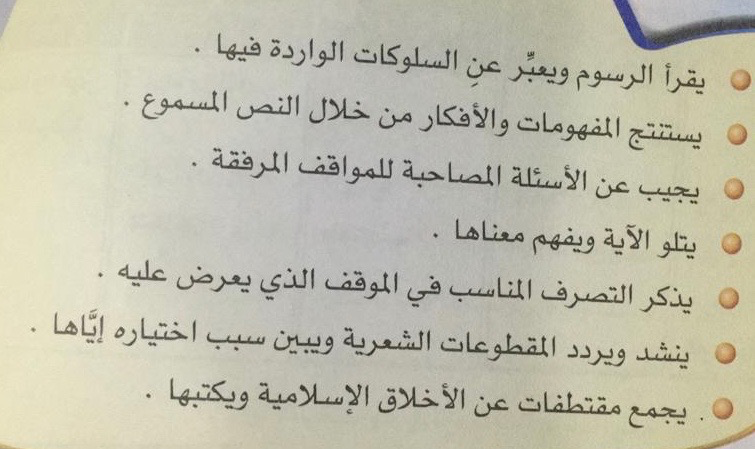   المدخل١ .ملاحظةتقويم ذاتي تقويم جماعي تقويم فوديوتقويم ذاتيتستمدوتستنبط أمن افواه الطاالبات الدرس من افواهميسرة للدرس والعرضتحلل تفسر تربط بالواقعتعد المخطط السلوري  تعد مشروعا للمكونتنظم جدول التعلم توزع الدوارتفتح الباركود على المنهج المدرسيتستنج عنوان االمضمون  تحدد ماتريد ان تتعلمه من خلال  إعداد الأهدافترسم خارطة مفاهيمتشارك في حل الأنشطة تعد جدول  تعلم  خاص بهاتلعب دورها جيداتشارك في حل المشكلات  الافتراضيةتطرح أسئلة على زميلاتها او معلماتهاالتركيز على إعداد  الإملائي الماهر والقارئ الواعي السطر الإملائي  والعداءاللغوي فتح  الباركود على المنهج المدرسي  وحل الأنشطة ان وجدتتقسيم الطالبات من أحل التعاون في حل الأنشطة توزيع وإدارة  الأسئلة     أوراق عملاا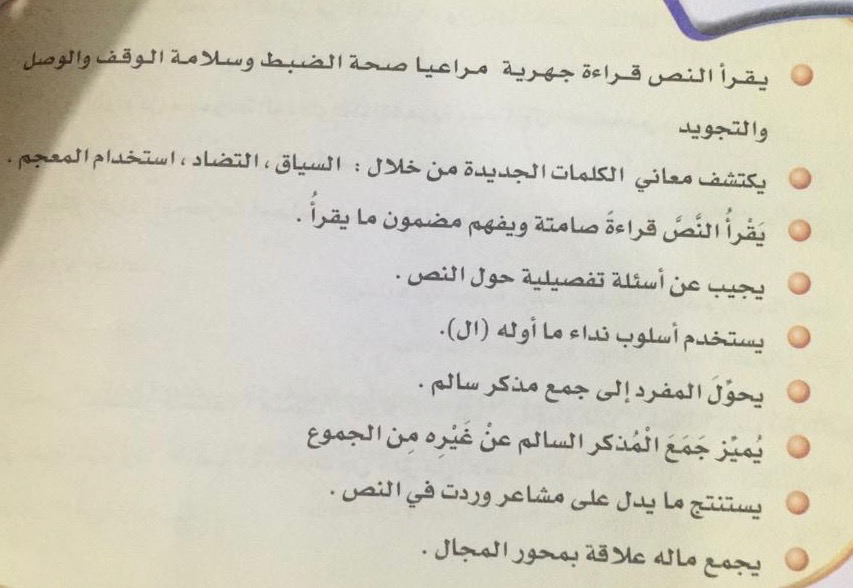  نص الفهم القرائيالانطلاقالدعم .ملاحظةتقويم ذاتي تقويم جماعي تقويم فوديوتقويم ذاتيتستمدوتستنبط أمن افواه الطاالبات الدرس من افواهميسرة للدرس والعرضتحلل تفسر تربط بالواقعتعد المخطط السلوري  تعد مشروعا للمكونتنظم جدول التعلم توزع الدوارتفتح الباركود على المنهج المدرسيتستنج عنوان االمضمون  تحدد ماتريد ان تتعلمه من خلال  إعداد الأهدافترسم خارطة مفاهيمتشارك في حل الأنشطة تعد جدول  تعلم  خاص بهاتلعب دورها جيداتشارك في حل المشكلات  الافتراضيةتطرح أسئلة على زميلاتها او معلماتهاالتركيز على إعداد  الإملائي الماهر والقارئ الواعي السطر الإملائي  والعداءاللغوي فتح  الباركود على المنهج المدرسي  وحل الأنشطة ان وجدتتقسيم الطالبات من أحل التعاون في حل الأنشطة توزيع وإدارة  الأسئلة     أوراق عمل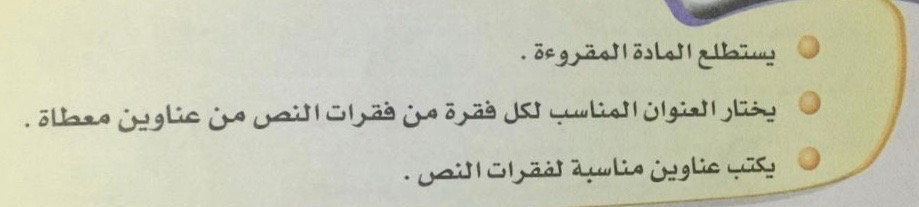 الأسلوب اللغوي  ال .ملاحظةتقويم ذاتي تقويم جماعي تقويم فوديوتقويم ذاتيتستمدوتستنبط أمن افواه الطاالبات الدرس من افواهميسرة للدرس والعرضتحلل تفسر تربط بالواقعتعد المخطط السلوري  تعد مشروعا للمكونتنظم جدول التعلم توزع الدوارتفتح الباركود على المنهج المدرسيتستنج عنوان االمضمون  تحدد ماتريد ان تتعلمه من خلال  إعداد الأهدافترسم خارطة مفاهيمتشارك في حل الأنشطة تعد جدول  تعلم  خاص بهاتلعب دورها جيداتشارك في حل المشكلات  الافتراضيةتطرح أسئلة على زميلاتها او معلماتهاالتركيز على إعداد  الإملائي الماهر والقارئ الواعي السطر الإملائي  والعداءاللغوي فتح  الباركود على المنهج المدرسي  وحل الأنشطة ان وجدتتقسيم الطالبات من أحل التعاون في حل الأنشطة توزيع وإدارة  الأسئلة     أوراق عملالصنف اللغوي   /١  .ملاحظةتقويم ذاتي تقويم جماعي تقويم فوديوتقويم ذاتيتستمدوتستنبط أمن افواه الطاالبات الدرس من افواهميسرة للدرس والعرضتحلل تفسر تربط بالواقعتعد المخطط السلوري  تعد مشروعا للمكونتنظم جدول التعلم توزع الدوارتفتح الباركود على المنهج المدرسي تستنج عنوان االمضمون  تحدد ماتريد ان تتعلمه من خلال  إعداد الأهدافترسم خارطة مفاهيمتشارك في حل الأنشطة تعد جدول  تعلم  خاص بهاتلعب دورها جيداتشارك في حل المشكلات  الافتراضيةتطرح أسئلة على زميلاتها او معلمتهامعلماتها التركيز على إعداد  الإملائي الماهر والقارئ الواعي السطر الإملائي  والعداءاللغوي فتح  الباركود على المنهج المدرسي  وحل الأنشطة ان وجدتتقسيم الطالبات من أحل التعاون في حل الأنشطة توزيع وإدارة  الأسئلة     أوراق عملالإسترتيجية القرائية    + أنشطة الباركود .ملاحظةتقويم ذاتي تقويم جماعي تقويم فوديوتقويم ذاتيتستمدوتستنبط أمن افواه الطاالبات الدرس من افواهميسرة للدرس والعرضتحلل تفسر تربط بالواقعتعد المخطط السلوري  تعد مشروعا للمكونتنظم جدول التعلم توزع الدوارتفتح الباركود على المنهج المدرسيتستنج عنوان االمضمون  تحدد ماتريد ان تتعلمه من خلال  إعداد الأهدافترسم خارطة مفاهيمتشارك في حل الأنشطة تعد جدول  تعلم  خاص بهاتلعب دورها جيداتشارك في حل المشكلات  الافتراضيةتطرح أسئلة على زميلاتها او معلماتهامعلماتها فتح  الباركود على المنهج المدرسي  وحل الأنشطة ان وجدتتقسيم الطالبات من أحل التعاون في حل الأنشطة توزيع وإدارة  الأسئلة  أوراق عمل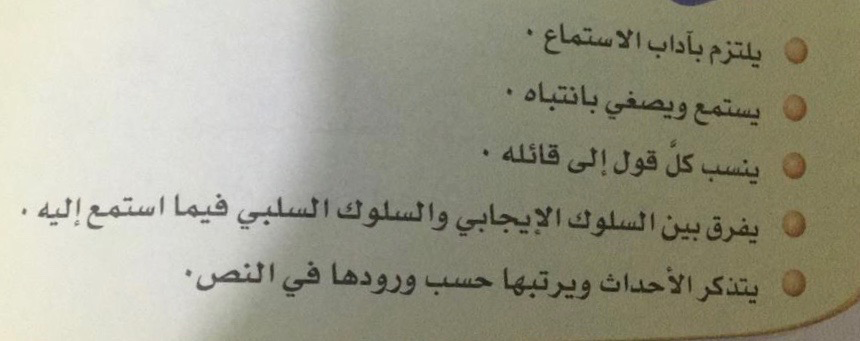 نص الاستماع  .ملاحظةتقويم ذاتي تقويم جماعي تقويم فوديوتقويم ذاتيتستمدوتستنبط أمن افواه الطاالبات الدرس من افواهميسرة للدرس والعرضتحلل تفسر تربط بالواقعتعد المخطط السلوري  تعد مشروعا للمكونتنظم جدول التعلم توزع الدوارتفتح الباركود على المنهج المدرسيتستنج عنوان االمضمون  تحدد ماتريد ان تتعلمه من خلال  إعداد الأهدافترسم خارطة مفاهيمتشارك في حل الأنشطة تعد جدول  تعلم  خاص بهاتلعب دورها جيداتشارك في حل المشكلات  الافتراضيةتطرح أسئلة على زميلاتها او معلماتهامعلماتها فتح  الباركود على المنهج المدرسي  وحل الأنشطة ان وجدتتقسيم الطالبات من أحل التعاون في حل الأنشطة توزيع وإدارة  الأسئلة  أوراق عمل  ت     ت النص الإثرائي ا١  .ملاحظةتقويم ذاتي تقويم جماعي تقويم فوديوتقويم ذاتيتستمدوتستنبط أمن افواه الطاالبات الدرس من افواهميسرة للدرس والعرضتحلل تفسر تربط بالواقعتعد المخطط السلوري  تعد مشروعا للمكونتنظم جدول التعلم توزع الدوارتفتح الباركود على المنهج المدرسيتستنج عنوان االمضمون  تحدد ماتريد ان تتعلمه من خلال  إعداد الأهدافترسم خارطة مفاهيمتشارك في حل الأنشطة تعد جدول  تعلم  خاص بهاتلعب دورها جيداتشارك في حل المشكلات  الافتراضيةتطرح أسئلة على زميلاتها او معلمتهامعلماتها فتح  الباركود على المنهج المدرسي  وحل الأنشطة ان وجدتتقسيم الطالبات من أحل التعاون في حل الأنشطة توزيع وإدارة  الأسئلة  أوراق عمل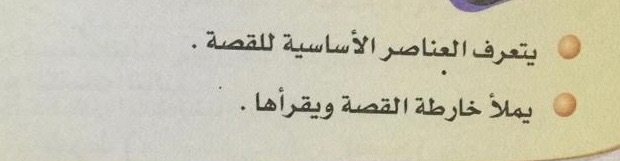  بنية النص .ملاحظةتقويم ذاتي تقويم جماعي تقويم فوديوتقويم ذاتيتستمدوتستنبط أمن افواه الطاالبات الدرس من افواهميسرة للدرس والعرضتحلل تفسر تربط بالواقعتعد المخطط السلوري  تعد مشروعا للمكونتنظم جدول التعلم توزع الدوارتفتح الباركود على المنهج المدرسيتستنج عنوان االمضمون  تحدد ماتريد ان تتعلمه من خلال  إعداد الأهدافترسم خارطة مفاهيمتشارك في حل الأنشطة تعد جدول  تعلم  خاص بهاتلعب دورها جيداتشارك في حل المشكلات  الافتراضيةتطرح أسئلة على زميلاتها او معلمتهامعلماتها فتح  الباركود على المنهج المدرسي  وحل الأنشطة ان وجدتتقسيم الطالبات من أحل التعاون في حل الأنشطة توزيع وإدارة  الأسئلة  أوراق عمل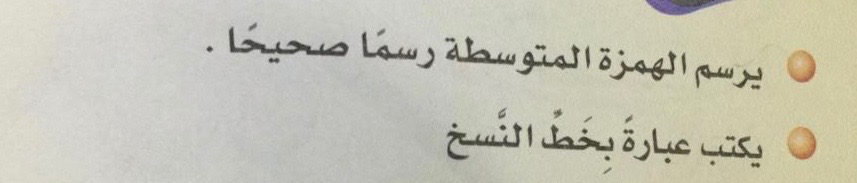  الظاهرة الاملائية والرسم الكتابي  الأحد٢٣/١ الاثنينالثلاثاء ٢٥/١الأربعاء٢٦/١ .ملاحظةتقويم ذاتي تقويم جماعي تقويم فوديوتقويم ذاتيتستمدوتستنبط أمن افواه الطاالبات الدرس من افواهميسرة للدرس والعرضتحلل تفسر تربط بالواقعتعد المخطط السلوري  تعد مشروعا للمكونتنظم جدول التعلم توزع الدوارتفتح الباركود على المنهج المدرسيتستنج عنوان االمضمون  تحدد ماتريد ان تتعلمه من خلال  إعداد الأهدافترسم خارطة مفاهيمتشارك في حل الأنشطة تعد جدول  تعلم  خاص بهاتلعب دورها جيداتشارك في حل المشكلات  الافتراضيةتطرح أسئلة على زميلاتها او معلمتهامعلماتهافتح  الباركود على المنهج المدرسي  وحل الأنشطة ان وجدتتقسيم الطالبات من أحل التعاون في حل الأنشطة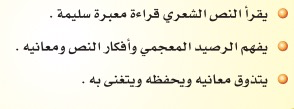   النصالشعريالخميس ٢٧/١الأحد٣٠/١ .ملاحظةتقويم ذاتي تقويم جماعي تقويم فوديوتقويم ذاتيتستمدوتستنبط أمن افواه الطاالبات الدرس من افواهميسرة للدرس والعرضتحلل تفسر تربط بالواقعتعد المخطط السلوري  تعد مشروعا للمكونتنظم جدول التعلم توزع الدوارتفتح الباركود على المنهج المدرسيتستنج عنوان االمضمون  تحدد ماتريد ان تتعلمه من خلال  إعداد الأهدافترسم خارطة مفاهيمتشارك في حل الأنشطة تعد جدول  تعلم  خاص بهاتلعب دورها جيداتشارك في حل المشكلات  الافتراضيةتطرح أسئلة على زميلاتها او معلمتهامعلماتها فتح  الباركود على المنهج المدرسي  وحل الأنشطة ان وجدتتقسيم الطالبات من أحل التعاون في حل الأنشطة توزيع وإدارة  الأسئلة  أوراق عمل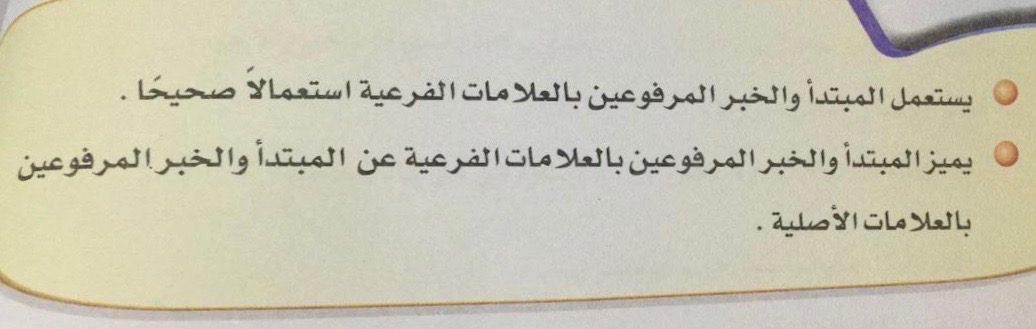 الوظيفة النحويةالاثنين١/٢الثلاثاء٢/٢  .ملاحظةتقويم ذاتي تقويم جماعي تقويم فوديوتقويم ذاتيتستمدوتستنبط أمن افواه الطاالبات الدرس من افواهميسرة للدرس والعرضتحلل تفسر تربط بالواقعتعد المخطط السلوري  تعد مشروعا للمكونتنظم جدول التعلم توزع الدوارتفتح الباركود على المنهج المدرسيتستنج عنوان االمضمون  تحدد ماتريد ان تتعلمه من خلال  إعداد الأهدافترسم خارطة مفاهيمتشارك في حل الأنشطة تعد جدول  تعلم  خاص بهاتلعب دورها جيداتشارك في حل المشكلات  الافتراضيةتطرح أسئلة علىزميلاتها اومعلمتهامعلماتهافتح  الباركود على المنهج المدرسي  وحل الأنشطة ان وجدتتقسيم الطالبات من أحل التعاون في حل الأنشطة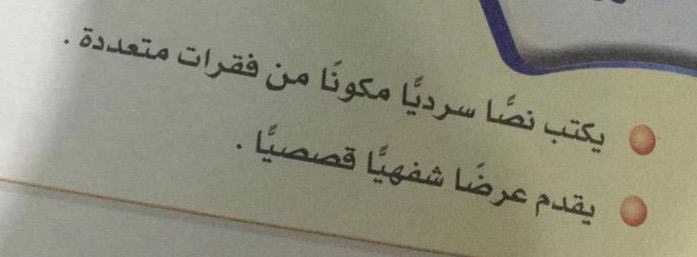 التواصل اللغوي الشفهي والكتابي الأربعاء٣/٢الخميس ٤/٢ تتمثل مهمتكِ في كتابة بحث عن مفهوم الخلق، مع توضيح مفهوم الضمير وأثره في الخلق وعلى أن تتضمن العناصر الأساسية للبحث: تحديد موضوع البحث – البحث عن المصادر والمراجع – تجميع وتنظيم الأفكار – كتابة البحث بشكل علمي وبطريقة منظمة ومرتبة تتمثل مهمتكِ في كتابة بحث عن مفهوم الخلق، مع توضيح مفهوم الضمير وأثره في الخلق وعلى أن تتضمن العناصر الأساسية للبحث: تحديد موضوع البحث – البحث عن المصادر والمراجع – تجميع وتنظيم الأفكار – كتابة البحث بشكل علمي وبطريقة منظمة ومرتبة فالهدف:مهمتكِ: أن تكتبين بحث.الهدف: أن تتناولين مفهوم الخلق. المشكلة والتحدي: أن تطرحين الأفكار بطريقة دقيقة، وسلسة وتحقق الفائدة والمتعة للقارئ والمتلقي. رالدور:أنت باحثة مدققة. لقد طلب منك أن تتقمصين دور الباحثة المدققة ؛ لتتناولي مفهوم الضمير وأثره في الخلق على شكل بحث علمي دقيق.وظيفتك: تناول مظاهر الأخلاق الطيبة. والجمهور: تلميذات المدرسة أو المجتمع.تحتاج إلى: إقناع الجمهور بأهمية الاخلاق في حياة الفرد والمجتمع. قالموقف: السياق الذي تجدين نفسك فيه هو: سياق الباحثة المدققة المقنعة التحدي: أن تطرحين البحث بطريقة بعيدة عن السطحية وبطريقة جذابة ومشوقة بحيث تمتعين القارئ وتجعلينه ملماً بكل الأفكار التي تعرض لها البحث بالنقاش. االناتج والأداء والغرض: بحث علمي تتناولين فيها مفهوم الخلق، مع توضيح مفهوم الضمير وأثره في الخلق.عمعايير ومحكات النجاح:	التوقعاتمبتدئ 1نامٍ 2كفء 3متميز 4الشواهد والأدلة ومجموع النقاطاللغةاستخدمت لغة طغت عليها الألفاظ العامية – أخطاء إملائية متعددةاستخدمت لغة شابتها بعض الألفاظ العامية – أخطاء إملائية قليلةاستخدمت لغة صحيحة خالية من العاميةاستخدمت لغة فصيحة خالية من الأخطاء النحويةاللغةاستخدمت لغة طغت عليها الألفاظ العامية – أخطاء إملائية متعددةاستخدمت لغة شابتها بعض الألفاظ العامية – أخطاء إملائية قليلةاستخدمت لغة صحيحة خالية من العاميةاستخدمت لغة فصيحة خالية من الأخطاء النحويةعناصر البحثاستوفت بعض عناصر البحث وافتقدت إلى الربط الجيد بين عناصرهاستوفت أغلب عناصر البحث ولم يكن الربط بين عناصره على درجة واحدة من القوةاستوفت جميع عناصر البحث ولم يكن الربط بين عناصره على درجة واحدة من القوةاستوفت جميع عناصر البحث رابطاً بين جميع العناصر بنفس القوةعناصر البحثاستوفت بعض عناصر البحث وافتقدت إلى الربط الجيد بين عناصرهاستوفت أغلب عناصر البحث ولم يكن الربط بين عناصره على درجة واحدة من القوةاستوفت جميع عناصر البحث ولم يكن الربط بين عناصره على درجة واحدة من القوةاستوفت جميع عناصر البحث رابطاً بين جميع العناصر بنفس القوةالأسلوباختارت الأسلوب السطحي والغير علمي في كتابة البحثاختارت الأسلوب السطحي في كتابة البحث مع قدر من التدقيقاختارت الأسلوب العلمي في كتابة البحث وابتعد عن السطحيةاختارت الأسلوب العلمي المدقق والمشوق في كتابة البحث وابتعد عن الغموضالأسلوباختارت الأسلوب السطحي والغير علمي في كتابة البحثاختارت الأسلوب السطحي في كتابة البحث مع قدر من التدقيقاختارت الأسلوب العلمي في كتابة البحث وابتعد عن السطحيةاختارت الأسلوب العلمي المدقق والمشوق في كتابة البحث وابتعد عن الغموضالمحتوىتناولت الموضوع من جانب واحد وأغفلت بقية الجوانبتناولت الموضوع من جميع الجوانب وأغفلت جانب واحدتناولت الموضوع من جميع الجوانب مع إهمال تفاصيل حيوية ودقيقةتناولت الموضوع من جميع الجوانب بشكل دقيق ومنضبط مع تضمين البحث لكافة التفاصيل المطلوبة والمهمةالمحتوىتناولت الموضوع من جانب واحد وأغفلت بقية الجوانبتناولت الموضوع من جميع الجوانب وأغفلت جانب واحدتناولت الموضوع من جميع الجوانب مع إهمال تفاصيل حيوية ودقيقةتناولت الموضوع من جميع الجوانب بشكل دقيق ومنضبط مع تضمين البحث لكافة التفاصيل المطلوبة والمهمةالعنوان: الوحدة الثانيةالمادة: لغتي الجميلةالموضوع: البيئة من حولناالصف: الخامس الابتدائي (الفصل الدراسي الأول)  الزمنية : من.                إلى    الزمنية : من.                إلى  الخطوة الأولى: تحديد نتائج التعلم المرغوبة.الخطوة الأولى: تحديد نتائج التعلم المرغوبة.الأهداف الرسمية: يتوقع من التلميذة بعد دراسة هذه الوحدة أن: تعرف بنية النص الإعلاني.تكتسب رصيد معرفي ولغوي متصل بمحور البيئة من حولنا.تكتسب اتجاهات وقيم تتعلق بمحور البيئة من حولنا.تفهم النص المسموع ومراعاة آداب الاستماع.تعرف الفاعل وتمييزه واستعماله.تعرف أسلوب التعجب واستعماله.تعرف الجموع وتصنيفها حسب أنواعها.ترسم الهمزة المتوسطة على الألف.الأهداف الرسمية: يتوقع من التلميذة بعد دراسة هذه الوحدة أن: تعرف بنية النص الإعلاني.تكتسب رصيد معرفي ولغوي متصل بمحور البيئة من حولنا.تكتسب اتجاهات وقيم تتعلق بمحور البيئة من حولنا.تفهم النص المسموع ومراعاة آداب الاستماع.تعرف الفاعل وتمييزه واستعماله.تعرف أسلوب التعجب واستعماله.تعرف الجموع وتصنيفها حسب أنواعها.ترسم الهمزة المتوسطة على الألف.الأفكار الكبرى (الأفهام الباقية) الأسئلة الأساسية:ستفهم التلميذة أن:الفكرة الكبرى: (قال تعالى: "وَالْأَرْضَ مَدَدْنَاهَا وَأَلْقَيْنَا فِيهَا رَوَاسِيَ وَأَنبَتْنَا فِيهَا مِن كُلِّ شَيْءٍ مَّوْزُونٍ").(الأفهام الباقية):البيئة هي الأرض التي نحيا عليها ونأكل من خيراتها، وهي البحر الذي تجري فيه السفن، ونأكل منه لحماً طرياً.تكتب الهمزة المتوسطة على الألف إذا كانت الفتحة أقوى الحركتين. المعلن: هو شخص أو شركة تجارية أو جهة حكومية تقوم بنشر إعلان. كيف نستطيع أن نقي أنفسنا من أخطار الضوضاء؟ ما معني كلاً من " المتناهية – الملاذات – كفيلة – تعوق "؟على ماذا يدل أسلوب التعجب؟ما أنواع الجموع؟ اذكري المقصود بكلاً من " المعلن – المعلن عنه – جمهور الإعلان.متى تكتب الهمزة المتوسطة على الألف؟وظفي المفردات التالية في جمل من عندك "الخلق- عرفي- تزهو- اختيال – أودى".ما علامة رفع الفاعل إذا كان جمع مذكر سالماً؟المعرفة والمهارات الرئيسة التي سيكتسبنها التلميذات بعد تعلُّم الوحدةالمعرفة والمهارات الرئيسة التي سيكتسبنها التلميذات بعد تعلُّم الوحدةستعرف التلميذة:.....لماذا؟.حيلة الأسد.إعلان الهيئة الوطنية لحماية الحياة الفطرية.رسالة من أعماق البحار.انتصرت الشجرة.قالت الوردة.ستكون التلميذة قادرة على...اكتساب رصيد معرفي ولغوي متصل بمحور البيئة من حولنا.اكتسلب اتجاهات وقيم تتعلق بمحور البيئة من حولنا.فهم النص المسموع ومراعاة آداب الاستماع.تعريف أسلوب التعجب واستعماله.رسم الهمزة المتوسطة على الألف.الخطوة الثانية: تحديد البراهين والأدلة على تحقق نواتج التعلمالخطوة الثانية: تحديد البراهين والأدلة على تحقق نواتج التعلمالمهمات الأدائية: بعد نهاية هذه الوحدة عن البيئة من حولنا تتمثل مهمتكِ في القيام بدور المحاضرة عن التلوث وتتضمن العناصر الأساسية للمحاضرة توضيح أهمية الحفاظ على البيئة من خطر التلوث. المهمات الأدائية: بعد نهاية هذه الوحدة عن البيئة من حولنا تتمثل مهمتكِ في القيام بدور المحاضرة عن التلوث وتتضمن العناصر الأساسية للمحاضرة توضيح أهمية الحفاظ على البيئة من خطر التلوث. المحكات الرئيسية: من خلال أنه (مبتدئ, نام, كفء, متميز).المحكات الرئيسية: من خلال أنه (مبتدئ, نام, كفء, متميز).أدلة أخرى:من خلال الأدلة الأخرى (مثال: اختبارات قصيرة, التذكير الأكاديمي, اختبارات طويلة, المفكرات...) سيعرضن التلميذات مدى تحصيلهن للنتائج المرغوبة.أدلة أخرى:من خلال الأدلة الأخرى (مثال: اختبارات قصيرة, التذكير الأكاديمي, اختبارات طويلة, المفكرات...) سيعرضن التلميذات مدى تحصيلهن للنتائج المرغوبة.الخطوة 3: خبرات التعليم والتعلمالخطوة 3: خبرات التعليم والتعلم .ملاحظةتقويم ذاتي تقويم جماعي تقويم فوديوتقويم ذاتيتستمدوتستنبط أمن افواه الطاالبات الدرس من افواهميسرة للدرس والعرضتحلل تفسر تربط بالواقعتعد المخطط السلوري  تعد مشروعا للمكونتنظم جدول التعلم توزع الدوارتفتح الباركود على المنهج المدرسيتستنج عنوان االمضمون  تحدد ماتريد ان تتعلمه من خلال  إعداد الأهدافترسم خارطة مفاهيمتشارك في حل الأنشطة تعد جدول  تعلم  خاص بهاتلعب دورها جيداتشارك في حل المشكلات  الافتراضيةتطرح أسئلة على زميلاتها او معلمتهامعلماتها فتح  الباركود على المنهج المدرسي  وحل الأنشطة ان وجدتتقسيم الطالبات من أحل التعاون في حل الأنشطة توزيع وإدارة  الأسئلة  أوراق عمل الظاهرة الاملائية والرسم الكتابي  .ملاحظةتقويم ذاتي تقويم جماعي تقويم فوديوتقويم ذاتيتستمدوتستنبط أمن افواه الطاالبات الدرس من افواهميسرة للدرس والعرضتحلل تفسر تربط بالواقعتعد المخطط السلوري  تعد مشروعا للمكونتنظم جدول التعلم توزع الدوارتفتح الباركود على المنهج المدرسيتستنج عنوان االمضمون  تحدد ماتريد ان تتعلمه من خلال  إعداد الأهدافترسم خارطة مفاهيمتشارك في حل الأنشطة تعد جدول  تعلم  خاص بهاتلعب دورها جيداتشارك في حل المشكلات  الافتراضيةتطرح أسئلة على زميلاتها او معلمتهامعلماتهافتح  الباركود على المنهج المدرسي  وحل الأنشطة ان وجدتتقسيم الطالبات من أحل التعاون في حل الأنشطة  النصالشعري .ملاحظةتقويم ذاتي تقويم جماعي تقويم فوديوتقويم ذاتيتستمدوتستنبط أمن افواه الطاالبات الدرس من افواهميسرة للدرس والعرضتحلل تفسر تربط بالواقعتعد المخطط السلوري  تعد مشروعا للمكونتنظم جدول التعلم توزع الدوارتفتح الباركود على المنهج المدرسيتستنج عنوان االمضمون  تحدد ماتريد ان تتعلمه من خلال  إعداد الأهدافترسم خارطة مفاهيمتشارك في حل الأنشطة تعد جدول  تعلم  خاص بهاتلعب دورها جيداتشارك في حل المشكلات  الافتراضيةتطرح أسئلة على زميلاتها او معلمتهامعلماتها فتح  الباركود على المنهج المدرسي  وحل الأنشطة ان وجدتتقسيم الطالبات من أحل التعاون في حل الأنشطة توزيع وإدارة  الأسئلة  أوراق عملالوظيفة النحوية .ملاحظةتقويم ذاتي تقويم جماعي تقويم فوديوتقويم ذاتيتستمدوتستنبط أمن افواه الطاالبات الدرس من افواهميسرة للدرس والعرضتحلل تفسر تربط بالواقعتعد المخطط السلوري  تعد مشروعا للمكونتنظم جدول التعلم توزع الدوارتفتح الباركود على المنهج المدرسيتستنج عنوان االمضمون  تحدد ماتريد ان تتعلمه من خلال  إعداد الأهدافترسم خارطة مفاهيمتشارك في حل الأنشطة تعد جدول  تعلم  خاص بهاتلعب دورها جيداتشارك في حل المشكلات  الافتراضيةتطرح أسئلة علىزميلاتها اومعلمتهامعلماتهافتح  الباركود على المنهج المدرسي  وحل الأنشطة ان وجدتتقسيم الطالبات من أحل التعاون في حل الأنشطةالتواصل اللغوي الشفهي والكتابي الأر